Ex .5                  A2                                                     WeatherRead the weather forecast for Thursday and Friday. Answer the questions with YES or NO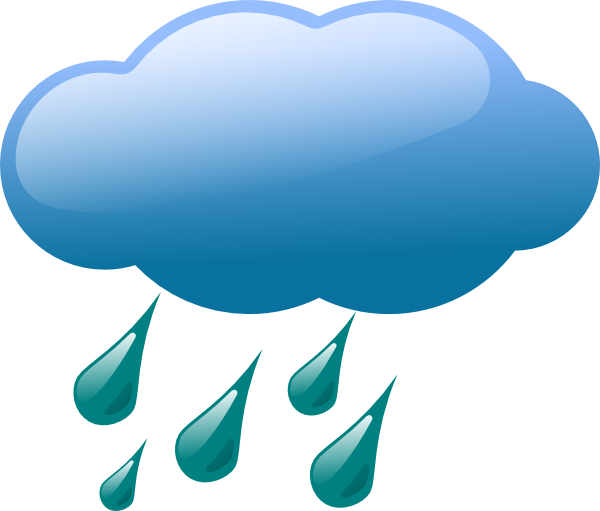 ThursdayVery windy with gales possible in the north and north east. Cloudy with rain or drizzle and hill fog. Some bright spells later, but showers continuing through the afternoon.FridayCloudy at first with areas of hill fog, and also light rain or drizzle. It will gradually become drier and warmer, but will remain cloudy. Light southeasterly breezes.On Thursday, it will be windy                                                     -----------------On Thursday , it will be 	cloudy                                                 -----------------On Friday, it will be sunny                                                           ------------------On Friday, it will snow                                                                  ------------------Name: ____________________________    Surname: ____________________________    Nber: ____   Grade/Class: _____Name: ____________________________    Surname: ____________________________    Nber: ____   Grade/Class: _____Name: ____________________________    Surname: ____________________________    Nber: ____   Grade/Class: _____Assessment: _____________________________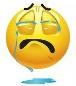 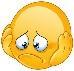 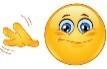 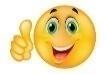 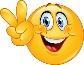 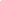 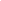 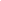 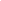 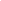 Date: ___________________________________________________    Date: ___________________________________________________    Assessment: _____________________________Teacher’s signature:___________________________Parent’s signature:___________________________